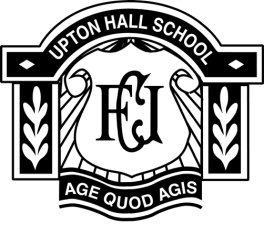 Person Specification:  
Teacher of Computer ScienceThe minimum level of experience and skills are outlined below as essential. Applicants that can offer any of the desirable indicators in addition to the minimum requirement will be at an advantage. It is unlikely that candidates unable to demonstrate the essential criteria will be selected for short-listing.

KEY : A = APPLICATION, I = INTERVIEW, R= REFERENCEQualificationsEssential   DesirableStage IdentifiedGood Honours Degree in Computer ScienceARPost Graduate Certificate in EducationARA second degree or additional qualificationARExperienceA proven track record of achieving excellent results AIREvidence of successful teaching of Advanced Level CoursesARExperience of teaching able pupils at Key Stages 3 and 4AREvidence of promoting Computer Science through competitions or extra curricular activitiesARExperience as a Form TeacherARKnowledge & SkillsDetailed knowledge and understanding of all three key stages in the teaching of Computer ScienceAIRThe ability to teach Advanced Level Computer ScienceIRKnowledge and understanding of teaching and learning stylesIRKnowledge of how to make Computer Science accessible and enjoyable for the most and the least ableIRKnowledge and understanding assessment and feedbackAIRExcellent communication skillsAIRExcellent ICT skillsIAn ability to generate self-confidence in pupilsIAn enthusiasm for Computer Science that is contagiousISpecial RequirementsGood inter-personal skillsAIRThe ability to manage time demands and ensure deadlines and priorities are metAIRA commitment to offering a rich variety of extra curricular activitiesAIRA willingness to contribute to the school ethosAIEnhanced DBS checkAI